Disciplines concernées L0202	Lettres Modernes L0422	Anglais L1000	Histoire Géographie L1900	Éducation physique et sportive 	Département des Yvelines - 78	Code ZRE 078 : pour toute zone du département Yvelines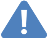 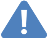  	Département de l’Essonne - 91	Code ZRD 091 : pour toute zone du département Essonne 	Département des Hauts de Seine - 92	Code ZRD 092 : pour toute zone du département Hauts de Seine 	Département du Val d’Oise - 95	Code ZRD 095 : pour toute zone du département Val d’OiseDépartement des Yvelines - Zone Nord078005ZHDépartement des Yvelines - Zone Sud078006ZSACHERESBEYNESANDRESYBOIS D’ARCYAUBERGENVILLEBONNELLESBONNIERES SUR SEINEBUCBREVALCHEVREUSECARRIERES SUR SEINECOIGNIERESCARRIERES SOUS POISSYELANCOURTCHAMBOURCYFONTENAY LE FLEURYCHANTELOUP LES VIGNESGUYANCOURTCHATOUHOUDANCONFLANS STE HONORINEJOUARS PONTCHARTRAINCROISSY SUR SEINELA QUEUE LES YVELINESECQUEVILLYLE CHESNAYEPONELE MESNIL SAINT DENISFEUCHEROLLESLES CLAYES SOUS BOISGAILLON – SUR- MONTCIENTLES ESSARTS LE ROIGARGENVILLEMAGNY LES HAMEAUXHOUILLESMAUREPASISSOUMONFORT L’AMAURYLA CELLE SAINT CLOUDMONTIGNY LE BRETONNEUXLE PECQORGERUSLE VESINETPLAISIRLES MUREAUXRAMBOUILLETLIMAYSAINT ARNOULT EN YVELINESMAGNANVILLESAINT CYR L’ECOLEMAISONS LAFFITTETRAPPESMANTES LA JOLIEVELIZY VILLACOUBLAYMANTES LA VILLEVERSAILLESMARLY LE ROIVILLEPREUXMAULEVILLIERS SAINT FREDERICMEULANVIROFLAYMONTESSONVOISINS LE BRETONNEUXNOISY LE ROIPOISSYPORCHEVILLEROSNY SUR SEINESARTROUVILLESAINT GERMAIN EN LAYETRIEL SUR SEINEVERNEUIL SUR SEINEVERNOUILLETDépartement de l’Essonne - Zone Ouest 091008ZCDépartement de l’Essonne - Zone Est 091007ZUARPAJONATHIS MONSBRETIGNY SUR ORGEBALLANCOURT SUR ESSONNEBRIIS SOUS FORGEBONDOUFLEBURES SUR YVETTEBOUSSY SAINT ANTOINECERNYBRUNOYDOURDANCHAMPCUEILETAMPESCHILLY- MAZARINETRECHYCORBEIL ESSONNESGIF SUR YVETTECOURCOURONNESGUIGNEVILLE SUR ESSONNECROSNEIGNYDRAVEILITTEVILLEEPINAY SUR ORGELA FERTE ALAISEPINAY SOUS SENARTLA NORVILLEETIOLLESLARDYEVRYLES ULISGRIGNYLIMOURSJUVISY SUR ORGELONGJUMEAULISSESMARCOUSSISMENNECYMAROLLES EN HUREPOIXMONTGERONMASSYMORANGISMEREVILLEMORSANG SUR ORGEMILLY LA FORETPARAY VIEILLE POSTEMONTLHERYQUINCY SOUS SENARTNOZAYRIS ORANGISOLLAINVILLESAVIGNY SUR ORGEORSAYSOISY SUR SEINEPALAISEAUSAINT GERMAIN LES CORBEILSAINT CHERONSAINT PIERRE DU PERRAYSAINT GERMAIN LES ARPAJONVIGNEUX SUR SEINESAINT MICHEL SUR ORGEVILLABESAINTE GENEVIEVE DES BOISVILLEMOISSON SUR ORGESAULX LES CHARTREUXVIRY CHATILLONVERRIERES LE BUISSONYERRESVILLEBON SUR YVETTEDépartement des Hauts de Seine - Zone Nord092009ZGDépartement des Hauts de Seine - Zone Sud092010ZRASNIERES SUR SEINEANTONYBOIS COLOMBESBAGNEUXCLICHYBOULOGNE BILLANCOURTCOLOMBESBOURG LA REINECOURBEVOIECHATENAY MALABRYGENNEVILLIERSCHATILLONLA GARENNE COLOMBESCHAVILLELEVALLOIS PERRETCLAMARTNANTERREFONTENAY AUX ROSESNEUILLY SUR SEINEGARCHESPUTEAUXISSY LES MOULINEAUXRUEIL MALMAISONLE PLESSIS ROBINSONSURESNESMALAKOFFVILLENEUVE LA GARENNEMEUDONMONTROUGESCEAUXSEVRESSAINT CLOUDVANVESVAUCRESSONVILLE D’AVRAYDépartement du Val d’Oise - Zone Ouest 095012ZVARGENTEUIL  AUVERS SUR OISE BEAUMONT SUR OISE BERNES SUR OISE BEZONSBRAY ET LU CERGY CHARSCORMEILLES EN PARISIS COURDIMANCHE ERAGNYHERBLAYJOUY LE MOUTIER L’ISLE ADAM MAGNY EN VEXIN MARINES MENUCOURT MERIELMERY SUR OISEMONTIGNY LES CORMEILLES OSNYPARMAIN PERSAN PIERRELAYE PONTOISESAINT OUEN L’AUMONE VAUREALVIGNYDépartement du Val d’Oise - Zone Est095011ZLDépartement du Val d’Oise - Zone Ouest 095012ZVARGENTEUIL  AUVERS SUR OISE BEAUMONT SUR OISE BERNES SUR OISE BEZONSBRAY ET LU CERGY CHARSCORMEILLES EN PARISIS COURDIMANCHE ERAGNYHERBLAYJOUY LE MOUTIER L’ISLE ADAM MAGNY EN VEXIN MARINES MENUCOURT MERIELMERY SUR OISEMONTIGNY LES CORMEILLES OSNYPARMAIN PERSAN PIERRELAYE PONTOISESAINT OUEN L’AUMONE VAUREALVIGNYARNOUVILLE LES GONESSE BEAUCHAMP BESSANCOURT BOUFFEMONTDEUIL LA BARRE DOMONT EAUBONNE ECOUENENGHIEN LES BAINS ERMONTEZANVILLE FOSSES FRANCONVILLEGARGES LES GONESSE GONESSE GOUSSAINVILLELE PLESSIS BOUCHARD LOUVRESLUZARCHES MARLY LA VILLE MONTMAGNY MONTMORENCY MONTSOULT SANNOIS SARCELLESSOISY SOUS MONTMORENCY SAINT BRICE SOUS FORET SAINT GRATIENSAINT LEU LA FORET SAINT PRIXSAINT WITZ TAVERNY VIARMES VILLIERS LE BEL